OBWIESZCZENIE Burmistrza Piszaz dnia 7 kwietnia 2015 r.Na podstawie art. 16 § 1 ustawy z dnia 5 stycznia 2011 r. – Kodeks wyborczy (Dz. U. Nr 21, poz. 112 z późn. zm.) oraz uchwały Nr XXVII/347/12 Rady Miejskiej w Piszu z dnia 28 grudnia 2012 r. w sprawie podziału gminy Pisz na stałe obwody głosowania, ustalenia ich numerów, granic oraz siedzib obwodowych komisji wyborczych (Dz. Urz. Woj. Warm.-Maz. z 2013 r., poz. 946), uchwały Nr VI/34/15 Rady Miejskiej w Piszu z dnia 03 marca 2015 r. w sprawie utworzenia odrębnego obwodu głosowania w zakładzie opieki zdrowotnej (Dz. Urz. Woj. Warm.-Maz. poz. 1294) podaje się do wiadomości wyborców informację o numerach i granicach obwodów głosowania, wyznaczonych siedzibach obwodowych komisji wyborczych, lokalach obwodowych komisji wyborczych dostosowanych do potrzeb wyborców niepełnosprawnych, o możliwości głosowania korespondencyjnego i przez pełnomocnika w wyborach Prezydenta Rzeczypospolitej Polskiej, zarządzonych na dzień 10 maja 2015 r.                          -  obwód dostosowany do potrzeb wyborców niepełnosprawnych. 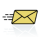 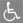         - obwód wyznaczony dla celów głosowania korespondencyjnego.Każdy wyborca (w tym wyborca niepełnosprawny), na jego pisemny wniosek wniesiony do Urzędu Miejskiego w Piszu najpóźniej w 5 dniu przed dniem wyborów tj. do dnia 5 maja 2015 r., jest dopisywany do spisu wyborców w wybranym przez siebie obwodzie głosowania na obszarze gminy właściwej ze względu na miejsce jego stałego zamieszkania, albo w której czasowo przebywa. Wyborca niepełnosprawny o znacznym lub umiarkowanym stopniu niepełnosprawności w rozumieniu ustawy z dnia 27 sierpnia 1997 r. o rehabilitacji zawodowej i społecznej oraz zatrudnianiu osób niepełnosprawnych (Dz. U. z 2011 r. Nr 127, poz. 721, z późn. zm.) oraz wyborca, który najpóźniej w dniu głosowania kończy 75 lat, może w terminie do dnia 4 maja 2015 r. (termin wydłużony zgodnie z art. 9 § 2 Kodeksu wyborczego) złożyć wniosek do Burmistrza Pisza o sporządzenie aktu pełnomocnictwa do głosowania w jego imieniu.Każdy wyborca (w tym wyborca niepełnosprawny) może głosować korespondencyjnie. Zamiar głosowania korespondencyjnego powinien być zgłoszony do dnia 27 kwietnia 2015 r. (termin wydłużony zgodnie z art. 9 § 2 Kodeksu wyborczego).Uwaga!W przypadku zgłoszenia przez wyborcę zamiaru głosowania korespondencyjnego, głosowanie za pośrednictwem pełnomocnika jest wyłączone.Informacje w sprawach rejestru i spisu wyborców, udzielenia pełnomocnictwa oraz głosowania korespondencyjnego można uzyskać w Urzędzie Miejskim w Piszu przy ul. Gizewiusza budynek nr 5, pok. nr 26 lub 23 albo pod nr telefonów: (87) 42 41 219, (87) 42 41 210 lub w formie elektronicznej, adres e-mail: pisz@home.plLokale wyborcze będą otwarte w dniu głosowania 10 maja 2015 r. (niedziela) w godzinach od 7.00 do 21.00.Przed przystąpieniem do głosowania wyborca będzie obowiązany okazać obwodowej komisji wyborczej dowód osobisty lub każdy inny dokument z fotografią umożliwiający stwierdzenie tożsamości. Dokumentem tym nie może być „książeczkowy” dowód osobisty.Burmistrz Pisza/-/ Andrzej SzymborskiNumer obwodu głosowaniaGranice obwodu głosowaniaSiedzibaobwodowej komisji wyborczej1Sołectwo Jeglin (Miejscowość Jeglin), Sołectwo Karwik (Miejscowość Karwik), Sołectwo Szczechy Małe (Miejscowość Szczechy Małe), Sołectwo Szczechy Wielkie (Miejscowości: Szczechy Wielkie, Lisie Jamy), Sołectwo Trzonki (Miejscowości:  Trzonki,  Czarny Róg), Sołectwo Zdory (Miejscowość Zdory),Świetlica wiejska Szczechy Wielkie 13, 12-200 Pisz2Sołectwo Kociołek Szlachecki (Miejscowość Kociołek Szlachecki), Sołectwo Kwik (Miejscowość Kwik), Sołectwo Łysonie (Miejscowość Łysonie), Sołectwo Pilchy (Miejscowość Pilchy), Sołectwo Rostki (Miejscowość Rostki),Świetlica wiejska Rostki 18a, 12-200 Pisz3Sołectwo Pogobie Średnie (Miejscowość Pogobie Średnie), Sołectwo Pogobie Tylne (Miejscowości: Pogobie Tylne, Piskorzewo, Wądołek, Kulik), Sołectwo Uściany (Miejscowości: Anuszewo, Uściany Stare, Uściany Nowe, Lipa Tylna, Wielki Las), Sołectwo Wąglik (Miejscowości: Wąglik, Jabłoń), Sołectwo Wiartel (Miejscowości: Wiartel, Wiartel Mały, Jaśkowo, Lipa Przednia),Świetlica wiejska Wiartel 6b, 12-200 Pisz4Sołectwo Ciesina (Miejscowość Ciesina), Sołectwo Hejdyk (Miejscowość Hejdyk), Sołectwo Karpa (Miejscowość Karpa), Sołectwo Turośl (Miejscowość Turośl), Sołectwo Zdunowo (Miejscowości: Zdunowo, Zimna),Świetlica wiejska Turośl 5, 12-220 Ruciane- Nida5Sołectwo Babrosty (Miejscowość Babrosty), Sołectwo Jagodne (Miejscowości: Jagodne, Niedźwiedzie), Sołectwo Kocioł (Miejscowości: Kocioł, Rybitwy), Sołectwo Kocioł Duży (Miejscowość Kocioł Duży), Sołectwo Łupki (Miejscowość Łupki), Sołectwo Pietrzyki (Miejscowość Pietrzyki), Sołectwo Rakowo (Miejscowość Rakowo), Sołectwo Rakowo Piskie (Miejscowość Rakowo Piskie), Sołectwo Stare Guty (Miejscowość Stare Guty),Świetlica wiejska Stare Guty 13a, 12-200 Pisz6Sołectwo Jeże (Miejscowości: Jeże, Dłutowo), Sołectwo Turowo (Miejscowość Turowo), Sołectwo Turowo Duże (Miejscowość Turowo Duże),Szkoła Podstawowa Jeże 14, 12-200 Pisz7Sołectwo Bogumiły (Miejscowość Bogumiły), Sołectwo Borki (Miejscowości: Borki, Szparki), Sołectwo Kałęczyn (Miejscowość Kałęczyn), Sołectwo Liski (Miejscowość Liski), Sołectwo Maszty (Miejscowość Maszty), Sołectwo Zawady (Miejscowość Zawady),Szkoła Podstawowa im. Ks. Jerzego Popiełuszki Liski 22, 12-200 Pisz8Sołectwo Imionek (Miejscowość Imionek), Sołectwo: Maldanin (Miejscowość Maldanin), Sołectwo Snopki (Miejscowość Snopki), Sołectwo Szeroki Bór Piski (Miejscowość Szeroki Bór Piski),Szkoła Podstawowa Nr 2 im. Henryka Sienkiewiczaul. Gustawa Gizewiusza 8, 12-200 Pisz9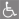 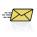 Część miasta Pisz, ulica: Lipowa, 
Część miasta Pisz, ulice: Aleja Józefa Piłsudskiego, 1 Maja od nr 1 do nr 6, Rybacka,Gimnazjum Nr 1im. Konstantego Ildefonsa Gałczyńskiegoul. Lipowa 15, 12-200 Pisz10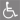 Część miasta Pisz, ulice: dr. Władysława Klementowskiego, Gdańska,
Część miasta Pisz, ulice: 1 Maja od nr 7 do końca, Jana Matejki, Kwiatowa, Leśna, Parkowa,Szkoła Podstawowa Nr 1im. Mikołaja Kopernikaul. dr. Władysława Klementowskiego 2, 12-200 Pisz11Część miasta Pisz, ulice: Adama Mickiewicza, Fabryczna, Fryderyka Chopina, Henryka Sienkiewicza, Polna, Stanisława Moniuszki, Wąska,Szkoła Podstawowa Nr 1im. Mikołaja Kopernikaul. dr. Władysława Klementowskiego 2, 12-200 Pisz12Część miasta Pisz, ulice: Armii Krajowej, Gustawa Gizewiusza, Mikołaja Kopernika, Okopowa, Plac Ignacego Daszyńskiego, Ratuszowa, Tadeusza Kościuszki, Wojska Polskiego nr 2, Wyzwolenia, 
Część miasta Pisz, ulice: Baśniowa, Bratnia, Dworcowa, Grunwaldzka, Jaszczurówka, Kominiarska, Letnia, Narożna, Nidzka, Nowy Świat, Olsztyńska, Orzyska, Owocowa, Piaskowa, Piękna, Stanisława Staszica, Św.Wojciecha, Warmińska, Wąglicka, Wędkarska, Wileńska, Wiosenna,Urząd Miejskiul. Gustawa Gizewiusza 5, 12-200 Pisz13Część miasta Pisz, ulice: Dobra, Pogodna, Tęczowa, Warszawska, Wojska Polskiego od nr 3 do nr 81, 
Część miasta Pisz, ulice: Aleja Turystów, Juliusza Słowackiego, Konstantego I.Gałczyńskiego, Mazurska, Mecenasa Andrzeja Stefana Mireckiego, Michała Kajki, Młodzieżowa nr 24, 24a, Pionierów, Plac Amfiteatru, Spokojna, Targowa,Zespół Szkół Ogólnokształcącychul. Władysława Sikorskiego 15, 12-200 Pisz14Część miasta Pisz, ulice: Bliska, Elizy Orzeszkowej, Fryderyka Adama Czerniewskiego, Jagodna, Mała, Marii Konopnickiej, Słubicka,Zespół Szkół Nr 1ul. Młodzieżowa 26, 12-200 Pisz15Część miasta Pisz, ulice: Jana Skrzetuskiego, Józefa Bema, Karola Świerczewskiego, Mieszka I, Młodzieżowa nr 3, 5, 26, PCK, Stefana Żeromskiego, Usługowa, Władysława Jagiełły, Władysława Sikorskiego, Część miasta Pisz, ulice: Daleka, Krańcowa, Krótka, Krzywa, Miła, Poprzeczna, Słoneczna, Spacerowa, Urocza,Zespół Szkół Nr 1ul. Młodzieżowa 26, 12-200 Pisz16Część miasta Pisz, ulice: Bociania, Brzozowa, Bukowa, Dębowa, Gołębia, Grabowa, Jastrzębia, Jaworowa, Jesionowa, Jodłowa, Kowieńska, Orla, Piwna, Pszeniczna, Rysia, Smocza, Sosnowa, Sowia, Stefana Batorego, Suwalska, Topolowa, Wojska Polskiego od nr 82 do końca, Żurawia, Żytnia, Część miasta Pisz, ulice: Agrestowa, Akacjowa, Chabrowa, Długa, Jasna, Jaśminowa, Jeziorna, Juliana Tuwima, Kalinowa, Klonowa, Krucza, Lisia, Łabędzia, Łąkowa, Miodowa, Radosława Misińskiego, Różana, Szeroka, Świerkowa, Świętojańska, Trzcinowa, Wilcza, Wiśniowa, Wronia, Zatorowa, Zielna,Gminny Zespół Szkółul. Michała Wołodyjowskiego 2a, 12-200 Pisz17Część miasta Pisz, ulice: Andrzeja Kmicica, Bolesława Prusa, J. Pisańskiego, Jana Kochanowskiego, Jana Onufrego Zagłoby, M. Wańkowicza, Michała Wołodyjowskiego, Mikołaja RejaGminny Zespół Szkółul. Michała Wołodyjowskiego 2a, 12-200 Pisz18Samodzielny Publiczny Zakład Opieki ZdrowotnejSzpital Powiatowy w PiszuSamodzielny Publiczny Zakład Opieki ZdrowotnejSzpital Powiatowy w Piszuul. Henryka Sienkiewicza 2, 12-200 Pisz(Sala konferencyjna)